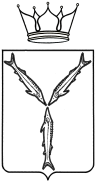 МИНИСТЕРСТВО МОЛОДЕЖНОЙ ПОЛИТИКИ И СПОРТА САРАТОВСКОЙ ОБЛАСТИП Р И К А Зот ________________ №_______г. СаратовО внесении изменений в приказминистерства молодежной политики и спорта области от 22 мая  2019 года № 272В соответствии с постановлением Правительства Саратовской области от 26 августа 2011 года № 458-П «О порядке разработки и утверждения административных регламентов исполнения государственных функций и административных регламентов предоставления государственных услуг, а также административных регламентов осуществления муниципального контроля»ПРИКАЗЫВАЮ:	Внести в приказ министерства молодежной политики и спорта Саратовской области  от 22 мая  2019 года № 272 «Об утверждении административного регламента по предоставлению государственной услуги «Включение в областной реестр молодежных и детских объединений, пользующихся государственной поддержкой» следующие изменения: в приложении:часть третью пункта 2.5 изложить в следующей редакции:«Уведомление о принятом решении направляется Заявителю министерством в течение 5 рабочих дней со дня подписания приказа о включении (отказа от включения) в областной реестр молодежных и детских объединений, пользующихся государственной поддержкой.»;Пункт 3.17 изложить в следующей редакции:«3.17. Заявитель информируется о принятом решении в течение 5 рабочих дней со дня принятия решения о включении (об отказе во включении) в реестр молодежных и детских объединений, пользующихся государственной поддержкой.В случае принятия решения об отказе во включении в реестр молодежных и детских объединений, пользующихся государственной поддержкой, министерство в течение 5 рабочих дней со дня принятия решения уведомляет заявителя с указанием причин отказа способом, обеспечивающим подтверждение получения указанного уведомления.»;	2. Отделу правового обеспечения обеспечить направление копии настоящего приказа: в Управление Министерства юстиции Российской Федерации по Саратовской области – в семидневный срок после дня его первого официального опубликования; в прокуратуру Саратовской области – в течение трех дней со дня его подписания.3. Информационно-аналитическому отделу в соответствии с пунктом 1.1. Положения о порядке официального опубликования законов области, правовых актов Губернатора области, Правительства области и иных органов исполнительной власти области, утвержденного постановлением Правительства Саратовской области от 11 сентября 2014 года № 530-П, направить настоящий приказ в министерство информации и печати Саратовской области на опубликование – не позднее одного рабочего дня после его принятия.4. Настоящий приказ вступает в силу со дня его подписания.МинистрА.В. Абросимов